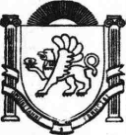 АДМИНИСТРАЦИЯВасильевского сельского поселенияБелогорского районаРеспублики КрымПОСТАНОВЛЕНИЕ24.09.2019 г.			с.Васильевка				№183О ВНЕСЕНИИ ИЗМЕНЕНИЯ В ПОСТАНОВЛЕНИЕ АДМИНИСТРАЦИИ ВАСИЛЬЕВСКОГО СЕЛЬСКОГО ПОСЕЛЕНИЯ БЕЛОГОРСКОГО РАЙОНА РЕСПУБЛИКИ КРЫМ  ОТ 26.12.2018г №283  «ОБ УТВЕРЖДЕНИИ ПОЛОЖЕНИЯ О МУНИЦИПАЛЬНОЙ СЛУЖБЕ В  АДМИНИСТРАЦИИ ВАСИЛЬЕВСКОГО СЕЛЬСКОГО ПОСЕЛЕНИЯ БЕЛОГРСКОГО РАЙОНА РЕСПУБЛИКИ КРЫМ»Руководствуясь Федеральным законом от 06.10.2003 № 131-ФЗ «Об общих принципах организации местного самоуправления в Российской Федерации», Федеральным законом № 25-ФЗ «О муниципальной службе в Российской Федерации», Законом Республики Крым от 21.08.2014 № 54-ЗРК «Об основах местного самоуправления в Республике Крым», Законом Республики Крым от 16.09.2014 № 76-ЗРК «О муниципальной службе в Республике Крым», Уставом муниципального образования Васильевское сельское поселение Белогорского района Республики Крым, администрация Васильевского сельского поселения Белогорского района  Республики Крым постановляет:1. Внести в постановление администрации Васильевского сельского поселения  от 26.12.2018 № 283 «Об утверждении Положения о муниципальной службе в администрации Васильевского сельского поселения Белогорского района Республики Крым» следующее изменение, дополнив раздел 9 Положения о муниципальной службе в администрации Васильевского сельского поселения Белогорского района Республики Крым  частью 9.4. следующего содержания:«9.4 Муниципальный служащий не может замещать должности председателя, заместителя председателя и аудитора контрольно-счетного органа муниципального образования в случае близкого родства или свойства (родители, супруги, дети, братья, сестры, а также братья, сестры, родители, дети супругов и супруги детей) с председателем представительного органа муниципального образования, главой муниципального образования, главой местной администрации, руководителями судебных и правоохранительных органов, расположенных на территории муниципального образования администрации Васильевского сельского поселения Белогорского района Республики Крым».2. Настоящее решение вступает в силу со дня подписания и подлежит обнародованию на информационном стенде в здании администрации и на официальном сайте администрации Васильевского сельского поселения в сети Интернет.3. Контроль за исполнением настоящего постановления оставляю за собой.Председатель Васильевского сельского совета-Глава администрации Васильевского сельского поселения 							В.Д. Франгопулов